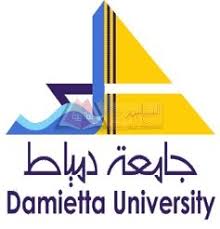 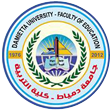      كلية التربية           قسم رياض الأطفال         الفصل الدراسى الثانى 2019   / 2020         التكليف البحثي للجانبين( العملى و الشفوى) الفرقة الثانية – شعبة الطفولةحالة الطالبة: مستجدة ( اجتازت / لم تجتاز )الباقيات للإعادة ، والتخلفات ( عملى  25 درجة - شفوى 5 درجات )( فى حدود 100 كلمة ) ماهى  أنماط إدارة قاعة الروضة التى دُربت عليها في محاضرات التدريس المصغر، وفى التعليم عن بعد في مقرر التدريس المصغر ؟( الجانب العملى )------------------------------------------------------------------------------------------------------------------------------------------------------------------------------------------------------------------------------------------------------------------------------------------------------------------------------------------------------------------------------------------------------------------------------------------------------------------------------------------------( في حدود (400 كلمة ) ... اذكرى أنواع القصص، وإعرضي نموذجا تطبيقيا لأحدى القصص التى يتم استخدامها في التدريس للأطفال ؟                                       ( تابع الجانب العملى ) -----------------------------------------------------------------------------------------------------------------------------------------------------------------------------------------------------------------------------------------------------------------------------------------------------------------------------------------------------------------------------------------------------------------------------------------------------------------------------------------------------------------------------------------------------------------------------------------------------------------------------------------------------------------------------------------------------------------------------------------------------------------------------------------------------------------------------------------------------------------------------------------------------------------------------------------------------------------------------------------------------------------------------------------------------------------------------------------------------------------------------------------------------------------------------------------------------------------------------------------------------------------------------------------------------------------------------------------------------------------------------------------------------------------------------------------------------------------------------------------------------------------------------------------------------------------------------------------------------------------------------------------------------------------------------------------------------------------------------------------------------------------------------------------------------------------------------------------------------------------------------------------------------------------------------------------------------------------------------------------------------------------------------------------------------------------------------------------------( فى حدود 100 كلمة ) لخصى أهم أوجه استفادتك من مقرر التدريس المصغر.( الجانب الشفوى )------------------------------------------------------------------------------------------------------------------------------------------------------------------------------------------------------------------------------------------------------------------------------------------------------------------------------------------------------------------------------------------------------------------------------------------------------------------------------------------------------------------------------------------------------------------------------------------------------------------------------------------------------------------------------------------------